«ВСПОМНИМ  ПРОШЛЫЙ  ВЕК  ДВАДЦАТЫЙ  С  41-ГО ПО 45-Й» сценарно-режиссёрская разработка театрализованного представления посвящённого 80-летию начала Великой Отечественной войны В записи звучит песня «Кода уйдём со школьного двора» (музыка А Флярковского, стихи А. Дидурова) На экране слайд №1 «Выпускной бал-2021». На сцену с двух сторон, кружась в вальсе и, подпевая песне, появляются 5 пар юношей с девушками. У всех через грудь лента «Выпускник 2021» Участники номера «Снимок на память — 21.05.21» выходят вперёд. Остальные распределяются на третьем плане сцены.   	АЛЁША.  Внимание! Внимание! Снимок на память! Снимаю!Участники номера рассматривают фотографию в смартфоне.Слайд №2. с этой фотографией появляется на экране.     	ВЕРА.  Исторический момент запомним, 21 июня 2021 года. Группа выпускников Школы №2, 11 «А» класса. ТАНЯ. Сегодня очень добрый день. Иначе и быть не может, потому что начинается то, чего мы все так долго ждали. И это....	ВСЕ.  Взрослая Жизнь!АНТОНИНА ПЕТРОВНА. Алёша, вот вы где. «Великолепная четвёрка» в полном составе АЛЁША. Да, мама.СЕРЁЖА.  Но только до завтрашнего дня «Великолепная четвёрка» в полном составе...   ТАНЯ. А почему только до завтрашнего?..ВЕРА. А разве тебе, Танечка, Серёжа не сказал, что ему пришла повестка в армию...ТАНЯ. Как повестка?..АЛЁША. Да, Таня, завтра в 8.00. иду на призывной пункт, а далее как у Шекспира: «Прощай, прощай и помни обо мне!» (пауза)ТАНЯ. А почему прощай? До свидания, Серёжа. Я обязательно тебя буду ждать. На экране слайд №3. «Счастливая юность — 21» В записи звучит песня «Мой мир» в исполнении К. Орбакайте муз. В. Сушко, ст. Н. Платицыной.ТАНЯ. (поёт, танцуя): Мир, в котором я живуНазывается мечтойХочешь, я тебя с собой возьмуХочешь, поделюсь с тобой.ВСЕ участники эпизода (поют, танцуя и предлагая зрителям петь с ними): Я подарю тебе любовь,Я научу тебя смеяться.Ты позабудешь про печаль и боль,Ты будешь в облаках купаться.Я подарю тебе любовь,Я научу тебя смеяться.Ты позабудешь про печаль и боль,Ты будешь в облаках купаться.ВЕРА (поёт, танцуя): смотри разноцветный дождьПоёт вдохновенно ветер.Ты не заметил, что по радуге идёшь,Мой мир, как он красив и светел.ВСЕ участники эпизода (поёт, танцуя и предлагая зрителям петь с ними): Я подарю тебе любовь,Я научу тебя смеяться.Ты позабудешь про печаль и боль,Ты будешь в облаках купаться.Я подарю тебе любовь,Я научу тебя смеяться.Ты позабудешь про печаль и боль,Ты будешь в облаках купаться.АНТОНИНА ПЕТРОВНА. Ребята, я сегодня перебирала старые фотографии и принесла показать вам одну из них. Смотрите. Все рассматривают коллективный снимок выпускников 1941 года.Слайд№4. с этим снимком на экране.Это фотография моего деда, которая была снята, в такой же, как сегодня день — 21 июня, но в 1941 году.	СЕРЁЖА. Получается... 80 лет тому назад...	ТАНЯ. А где он?В записи, постепенно усиливаясь, звучит вступление к песни «За того парня», муз. М. Фрадкина, ст. Р. Рождественского.	АЛЁША. Вот он в центре, а рядом с ним моя бабушка.	ТАНЯ. Получается, они вместе учились... а потом поженились...	АЛЁША. Да...	АНТОНИНА ПЕТРОВНА. Но не сразу. Только после войны...	АЛЁША (поёт): Я сегодня до зари встану.По широкому пройду полю.Что-то с памятью моей стало:Все, что было не со мной, помню.СЕРЁЖА. (поёт): бьют дождинки по щекам впалым.Для вселенной двадцать лет — мало.                        На экране слайд-шоу №5 молодых парней 1941 годаДаже не был я знаком с парнем, Обещавшим: ''Я вернусь, мама!..''ВСЕ участники эпизода (распределяются по все сцене и поют): 	А степная трава пахнет горечью.Молодые ветра зелены.Просыпаемся мы. И грохочет над полночьюТо ли гроза, то ли эхо прошедшей войны.ТАНЯ (поёт):   		Обещает быть весна долгой.Ждет отборного зерна пашня.И живу я на земле добройЗа себя и за того парня.ВЕРА. (поёт)	Я от тяжести такой горблюсь.Но иначе жить нельзя, еслиВсё зовет меня его голос,Всё звучит во мне его песня.ВСЕ участники эпизода (поют):	А степная трава пахнет горечью.Молодые ветра зелены.Просыпаемся мы, и грохочет над полночьюТо ли гроза, то ли эхо прошедшей войны.На затихающей мелодии повтора «Просыпаемся мы, и грохочет над полночьюто ли гроза, то ли эхо прошедшей войны» все участники эпизода снимают ленты«Выпускник 2021 года» и отдают кому-то одному, который их уносит.На экране слайд №6 «Улыбающиеся парени и девушки из 41 года»АНТОНИНА ПЕТРОВНА.     Вспомним прошлый век двадцатый 	С сорок первого по сорок пятый,	Горе испытав сполна,	Стар и млад ушли в солдаты,	Когда их на подвиг ратный	Призвала страна.	Тех суровых дней раскаты	Слышатся сквозь все года	Ведь они навеки святы	Сорок первый — сорок пятый,	Что спасли век двадцатый.	Они в сердце — навсегда.В записи духовой оркестр играет вальс. На экране слайд №7. «Выпускной бал 1941 г.» Все участники эпизода кружатся в вальсе. СЕРЁЖА. (наводя фотоаппарат): Внимание! Внимание! Снимок на память! Снимаю!    	ВЕРА.  Исторический момент, запомним, 21 июня 1941года. Школа №2, наш 10 «А».ТАНЯ. Сегодня очень добрый день. Иначе и быть не может, потому что начинается то, чего мы все так долго ждали. И это....	ВСЕ.  Взрослая Жизнь!   	АЛЁША. Нас в классе тридцать восемь человек. Из них семнадцать девчонок...ТАНЯ. И двадцать один мальчик.  	ВЕРА. А это значит, что через какие-то четыре года в стране появятся новые инженеры, агрономы...   	СЕРЁЖА. Врачи, учителя...ТАНЯ. А я мечтаю стать артисткой. АЛЁША. Значит, так и будет! И я, как журналист буду о тебе писать в газетах и журналах.На экране слайд №8. «Счастливая молодёжь — 1941года на Красной площади.»     СЕРЁЖА и АЛЁША (поют): как много девушек хороших, Как много ласковых имён!  Но лишь одно из них тревожит,  Унося покой и сон, когда влюблён.ВЕРА и ТАНЯ (поют): Любовь нечаянно нагрянет,				 Когда её совсем не ждёшь 				 И каждый вечер сразу станет 				 Удивительно хорош, и ты поёшь!ВСЕ участники эпизода (танцуя парами, поют): Сердце, тебе не хочется покоя!Сердце, как хорошо на свете жить!Сердце, как хорошо, что ты такое!Спасибо, сердце, что ты умеешь так любить!Взрывы бомб. На экране слайд №9. «Летящие бомбы с фашистских самолётов». Юноши надевают солдатские пилотки, а девушки накидывают на плечи белые платки. С двух сторон на сцену выходят Алёша с вещмешком и «Таня с платком на плечах.АЛЁША. 		Когда же я увижу снова 				Твои дрожащие ресницы				Что ж ты молчишь?				Скажи хоть слово.Война велит нас разлучиться.ТАНЯ. 	  Ты же назвал меня любимой.		  Теперь мой путь не изменить!		  Любовь должна быть не делимой...  Войне любовь не разделить.	АЛЁША.  		Я ухожу, чтоб возвратиться...				Смотри, уже пылает небо!				Над нашим счастьем поднят меч.ТАНЯ. 	  С тобою буду, где б ты не был		  Я верю, встреча повторится		  Как тысячи счастливых встреч!На экране слайд №10. «Запись добровольцев на фронт». Юноши и девушки распределяются по всей сцене. Среди них все действующие лица театрализованного представления.ДЕВУШКИ (поют под фонограмму хора студентов Ленинградского театрального института «До свидания, мальчики» музыка и стихи Б.Окуджавы) https://ruv.hotmo.org/song/55642708:Ах, война, что ж ты сделала, подлая:Стали тихими наши дворы, Наши мальчики головы подняли Повзрослели они до поры,На пороге едва помаячилиИ ушли, за солдатом — солдат…До свидания, мальчики!Мальчики,Постарайтесь вернуться назад.Вы не прячьтесь и будьте высокимиНе жалейте ни пуль, ни гранат.И себя не щадите вы И всё-таки, Постарайтесь вернуться назадЮНОШИ (поют под фонограмму хора студентов Ленинградского театрального института):   Ах, война, что ж ты, подлая, сделала:Вместо свадеб — разлуки и дым,Наши девочки платьица белыеРаздарили сестренкам своим.Сапоги, ну, куда от них денешься,Да зелёные крылья погон. Вы наплюйте на сплетников,Девочки,Мы сведём с ними счёты потом.Пусть болтают, что верить вам не за что,Что идёте войной наугад.До свидания, девочки,Девочки,Постарайтесь вернуться назад.Юноши уходят вправо, девушки машут им платками, затем уходят влево. Взрыв. На экране слайд № 11. «Девушки добровольцы». На сцене хаотичное движение всех участников представления, которое преобразуется в очередь на призывном пункте. К Антонине Петровне подходят Анечка и Люся.АНЕЧКА. Скажите, тетенька, где здесь на фронт записывают? АНТОНИНА ПЕТРОВНА. Записывают?.. Записывают там. Анечка, Люся, а вы что здесь делаете? А ну домой! Немедленно домой! Родители теперь места себе не находят. Война же.ЛЮСЯ. Как война? А разве это не пограничный инцидент? АНТОНИНА ПЕТРОВНА. Война, девочки. Самая настоящая война. Идите девочки домой, пожалуйста…АНЕЧКА. Домой? Мальчишки на фронт, а мы домой? Это несправедливо. Через месяц, максимум через три война закончится, а мы так и не успеем повоевать!ЛЮСЯ. Вы же знаете, Антонина Петровна, я немецкий отлично знаю и плаваю хорошо. А Анька — в радиоделе разбирается и Ворошиловский стрелок. У неё даже значок есть. Покажи!АНЕЧКА. Я его дома забыла.ЛЮСЯ: эх ты, самое главное забыла. Из-за тебя теперь нас на фронт не возьмут. Если нам придется умереть, мы погибнем как надо, совершая подвиг. Правда, Аня?АНЕЧКА. Честное комсомольское.Вокализ песни «До свидания, мальчики». На экране слайд №12. «Выпускники — 1945 ».АНТОНИНА ПЕТРОВНА. Родные, мальчишки и девчонки, как вы? Я вот уже почти месяц работаю на нашей трикотажной фабрике. Помните в мае я вас туда водила. Шьем ватники. Иногда мне кажется, что ватник, который у меня в руках, наденет кто-то из вас, и тогда я тихонько над ним реву, ничего не могу с собой поделать… ВСЕ участники представления (поют под фонограмму хора студентов Ленинградского театрального института) Вы не прячьтесь и будьте высокимиНе жалейте ни пуль, ни гранат.И себя не щадите вы И всё-таки, Постарайтесь вернуться назадВзрыв. На экране слайд №13. «Молодые фронтовички».  Инсценированный отрывок из повести Б.Васильева «А зори здесь тихие...»ВАСКОВ. Вот здесь-то мы и должны выбрать позиции. Слушай боевой приказ! Противник, силою до двух вооруженных до зубов фрицев движется в район Вопь-озера. Нашему отряду в количестве 6 человек приказано держать оборону. Я решил встретить врага здесь и, не открывая огонь, предложить ему сдаться. В случае сопротивления одного убить, а второго все ж таки взять живым. Боевые действия начинать только по моей команде. Вопросы?ЖЕНЯ. Вопросов нет. Все ясненько.ВАСКОВ. А ясненько, так прошу занять позиции. Первым я с ними говорить буду.СОНЯ. По-немецки?ВАСКОВ. По-русски. А вы переведете, если не поймут. Ясно говорю? ДЕВУШКИ. Ясно!Девушки занимают позиции.   	СОНЯ. (читает в книжке стихи.) 	Рожденные в года глухиеПути не помнят своего.Мы — дети страшных лет России —Забыть не в силах ничего.Испепеляющие годы!  	ВАСКОВ. Кому читаешь?  	СОНЯ. Никому. Себе.  	ВАСКОВ. А почему вслух?  	СОНЯ. Так ведь стихи.  	ВАСКОВ. А в голос все же не читай. Зори здесь тихие, и потому слышно аж за пять верст и поглядывай. Тятя с маманей живы у тебя? Или сиротствуешь?СОНЯ. Сиротствую?.. Пожалуй, знаете, сиротствую. В Минске мои родители. ВАСКОВ. Родители еврейской нации? СОНЯ. Естественно.ВАСКОВ. Было бы естественно, так и не спрашивал бы.СОНЯ. Может, уйти успели.	ВАСКОВ.  Слышь, сороки шебаршат. Значит — гости.    	СОНЯ. Немцы!.. (осторожно считает) Раз, два...ЛИЗА. ...три, четыре, пять…ЖЕНЯ. … шесть, семь …РИТА. … восемь, девять, десять …ЛИЗА. … одиннадцать, двенадцать, тринадцать ……	ГАЛЯ. ... четырнадцать, пятнадцать, шестнадцать … (пауза) СОНЯ.  Шестнадцать, товарищ старшина...ВАСКОВ.  Вижу. Плохо, девчата, дело. Стало быть, 16 их. 16 автоматов — это сила. В лоб такую не остановишь. И не остановить тоже нельзя.На экране слайд № 14. «Восков и шесть зенитчиц» из к\ф «А зори здесь тихие»ЖЕНЯ поёт песню «Мой костёр в тумане светит» муз. Ф. Садовского ст. Я. Полонского):  	Мой костер в тумане светит Искры гаснут на лету Ночью нас никто не встретит Мы простимся на мосту   	ВСЕ ДЕВУШКИ встали и поют: 	Ночь пройдет, и спозаранок В степь далеко, милый мой Я уйду с толпой цыганок За кибиткой кочевойКороткая очередь — Лиза уходит вглубь сценыЖЕНЯ, РИТА, СОНЯ, ГАЛЯ поют: 	На прощанье шаль с каймою Ты на мне узлом стяни! Как концы ее, с тобою Мы сходились в эти дни                 Короткая очередь — Галя уходит вглубь сценыЖЕНЯ, РИТА, СОНЯ поют: 		Кто-то мне судьбу предскажет? Кто-то завтра, сокол мой На груди моей развяжет Узел, стянутый тобой?     	Короткая очередь — Соня уходит вглубь сценыЖЕНЯ и РИТА поют: 	Вспоминай, коли другая, Друга милого любя, Будет песни петь, играя На коленях у тебя Короткая очередь — Женя уходит вглубь сцены.РИТА поёт: 	Мой костер в тумане светит Искры гаснут на лету Ночью нас никто не встретит Мы простимся на мостуКороткая очередь — Рита уходит вглубь сцены.Лиза, Галя, Соня, Женя и Рита оборачиваются лицом к залу и делают шаг вперёд.ВАСКОВ. 	 Положил ведь я вас. Всех пятерых положил. А за что? За десяток фрицев. Пока война — понятно. А потом, когда мир будет? Будет понятно? Что ответить, когда спросят: «Что же это вы, мужики, мам наших от пуль сберечь не смогли?»ВСЕ участники.		Вспоминай, коли другая, Друга милого любя,      (замедляя)Будет песни петь, играя На коленях у тебяВзрыв. На экране слайд № 15. «Бой -– 1941» Все участники разлетаются в разные стороны, пластически образуя «воронку от взрыва». В ней, распластавшись, лежит «Лейтенант» (инсценировка отрывка из поэмы Р. Рождественского «Встань лейтенант».)АНТОНИНА ПЕТРОВНА.		Мальчик лежал Посредине России,Всех её пашен, Дорог и осин…ВАСКОВ.   	Что же ты, взводный?! 			«Докажем!» «Осилим!»				Вот он — фашист.				Докажи. И осиль…  				Вот он — фашист! Оголтело и мощно			Воет его 			Знаменитая сталь…ГАЛЯ. (с лентой «Выпускник — 21» 			Знаю, что это 			Почти невозможно!Знаю, что страшно! И все-таки, встань!     	ВСЕ.		ВСТАНЬ, ЛЕЙТЕНАНТ, СОНЯ.		Слышишь, Просит об этом,				Вновь возникая Из небытия,			Дом твой, Пронизанный Солнечным светом.ЛИЗА.		Город. ЖЕНЯ. 		Отечество. МАТЬ.		Мама твоя… ВСЕ.		ВСТАНЬ, ЛЕЙТЕНАНТ! 	РИТА.		Заклинают просторы,  	Птицы и звери, Снега и цветы.АНЕЧКА. 		Нежная просит Девчонка, которой  	В вечной любви объяснился ты!ЛЮСЯ.  		Просит далекаяСредняя школа,		 		Ставшая госпиталем С сентября.ВСЕ.	   	ВСТАНЬ!АЛЁША. (с лентой «Выпускник — 21»): 			Чемпионы двора По футболу				Просят тебя — Своего вратаря!ТАНЯ. (с лентой «Выпускник — 21»):  		Просят деревни, Пропахшие гарью.Солнце как колокол В небе гудит!СЕРЁЖА (с лентой «Выпускник — 21») Просит из будущего Гагарин!				Ты не поднимешься — Он не взлетит…ВЕРА (с лентой «Выпускник — 21»): 	Просят твои Не рожденные дети. 			Просит История… ВМЕСТЕ (кто с лентой «Выпускник — 21»): 			и тогда...  	 ВСЕ.	ВСТАЛ ЛЕЙТЕНАНТ ВАСКОВ.		И шагнул по планете,  		 	Выкрикнув не по уставу: ЛЕЙТЕНАНТ: (вставая) «Ай — да!»	 ВАСКОВ.		Встал и пошёл На врага, как вслепую!			Сразу же сделалась Влажной спина.ВСЕ. 	ВСТАЛ ЛЕЙТЕНАНТ! ЛЕЙТЕНАНТ.	И наткнулся на пулю.				Тупую и твердую, Словно стена…	МАТЬ.		Вздрогнул он, будто От зимнего ветра. АЛЁША (с лентой «Выпускник — 21»):  	Падал он медленно, Как нараспев.ВЕРА (с лентой «Выпускник — 21»): 		Падал он долго… СЕРЁЖА (с лентой «Выпускник — 21»):			Упал он мгновенно…ТАНЯ (с лентой «Выпускник — 21»):			Он даже выстрелить ВМЕСТЕ. 	 Не успел...(Возникает памятник «Лейтенант на руках выпускников 21 года»)АНТОНИНА ПЕТРОВНА. Ждет он меня За чертой неизбежнойОн мне мерещится Ночью и днем          Худенький мальчик, Всего-то успевшийВстать под огнем И шагнуть под огнем...Взрыв. Театрализованная песня «Тёмная ночь» муз. Н. Богословского, ст. В. Агатова, На экране слайд-шоу № 16. «Солдатская любовь 1941г.» Все участники представления распределяются по сценеВСЕ (поют): 	Темная ночь.   	Только пули свистят по степи.  	Только ветер гудит в проводах,  	Тускло звезды мерцают  	В темную ночь  	Ты любимая знаю, не спишь  	И у детской кроватки тайком  	Ты слезу утираешь.АНЕЧКА. (на вокализе песни): 	Те, кто не очень верит в любовь,				Кто вспоминает о ней, усмехаясь,				Война убивала её, но вновь Она возрождалась, смерть побеждая.	ЛЮСЯ. (на вокализе песни):			Вновь приходила и снова жила,Вечным дыханьем своим согревала…Там где сгущалась смертельная мгла,Пламенем светлым любовь бушевала.ВСЕ.	(поют): 	Как я люблю   	Глубину твоих ласковых глаз.  	Как я хочу   	К ним прижаться сейчас губами.  	Темная ночь   	Разделяет любимая нас.  	И тревожная черная степь  	Пролегла, между нами.На экране слайд-шоу № 17. «Фронтовики пишут письма». Все участники раскрывают солдатские треугольники и читают письма.ТАНЯ (читает письмо на вокализе песни): «Здравствуй, моя дорогая, Танюша... (к Тане подходит Алёша). АЛЁША (на вокализе песни): «Нет, не встретимся мы с тобой, любимая. Рана моя жестока. Потеряно много крови. Никогда бы я не прожил жизнь так, если бы не наша любовь. Спасибо тебе солнышко моё за твои глаза, в которые только смотреть и любоваться…» (прижавшись, друг к другу, танцуют).ВСЕ.	(поют): верю в тебя   	   В дорогую подругу мою.   	   Эта вера от пули меня  	   Темной ночью хранила.  	   Радостно мне    	   Я спокоен в смертельном бою  	   Знаю, встретишь с любовью меня,    	   Что б со мной ни случилось.ВЕРА (читает письмо на вокализе песни): «Здравствуй моя дорогая и горячо любимая Вера! (к Вере подходит Серёжа). СЕРЁЖА (на вокализе песни): «Если от меня больше весточки не получишь, то знай, что я отдал жизнь за Родину и за вас мои дорогие и любимые жена, мама и папа. Будьте счастливы!» (прижавшись, друг, к другу танцуют).ВСЕ 	(поют): Смерть не страшна  С ней не раз мы встречались в степи.  Вот и теперь  Надо мною она кружится.  Ты меня ждешь  И у детской кроватки не спишь.  И поэтому знаю со мной  Ничего не случится.АНЕЧКА. (читает письмо на вокализе песни): Милая Анечка! Твоя фотография лежит у меня на коленях (к Анечке подходит Лейтенант). ЛЕЙТЕНАНТ (на вокализе песни): Я смотрю на неё, на твои голубые глаза, и мне становится легче — ты со мной. Ты помнишь, как мы прощались, когда ты провожала меня на фронт? Ты тогда сомневалась в моих словах, что я вечно буду тебя любить, и мы расписались, чтобы я всю жизнь принадлежал тебе одной…» (Прижавшись друг, к другу танцуют).ВСЕ (поют).  Темная ночь   Разделяет любимая нас.  И тревожная черная степь  Пролегла, между нами.В записи звучат сигналы: «Слушайте все!».АНТОНИНА ПЕТРОВНА.	Спасибо деду за Победу,За те военные года,
В которые, громя фашистов,
Геройски дрался он всегда!За то, что в годы лихолетьяНа фронт ушёл воевать
За то, что Родину не дрогнув,
Мальчишкой стал защищать… 	ГОЛОС диктора: Внимание. У нас в зале присутствует правнук участника Великой Отечественной войны (произносятся фамилия, имя и отчество правнука). В его семье бережно хранится письмо с фронта, написанное его прадедом (произносятся имя и отчество прадеда) в (произносится год написания письма). (Произносятся имя и отчество правнука) согласился прочитать это письмо нам. Просим (произносится имя и отчество правнука) подняться на сцену.На экране слайд № 18. «Фотография прадеда». На сцену поднимается правнук. Он зачитывает письмо. Алёша фотографирует его выступление. На вступлении песни «Баллада о солдате» под аплодисменты правнука провожают за кулисы.Участники номера распределяются по всей сцене.ВСЕ (поют):      Полем вдоль берега крутого мимо хатВ серой шинели рядового шел солдат.Шел солдат, преград не зная,
Шел солдат, друзей теряя,
Часто, бывало, шел без привала,
Шел вперед солдат.На экране слайд № 19. «Рукопашный бой 1941-1945» Все участники покачиваются,изображая шаг и держа в руке воображаемый автомат.Словно прирос к плечу солдата автомат,
Всюду врагов своих заклятых бил солдат.
Бил солдат их под Смоленском,
Бил солдат в поселке Энском,
Пуль не считая, глаз не смыкая,
Бил врагов солдат.Взрыв. На экране слайд № 20. «Памятник атакующим солдатам». На сцене, созданный участниками театрализованного представления, пластический образ — «Атакующие солдаты».СЕРЁЖА (из пластического образа):		Мама! Тебя вспоминаю, родную,Вечно любимую и дорогую.За жизнь, за тебя, за родные краяИду я навстречу свинцовому ветру.И пусть, между нами, сейчас                       			километры-Ты здесь, в моём сердце, родная моя! Взрыв. На экране слайд № 21. с памятником «Погибшему солдату». На сцене, созданный участниками театрализованного представления, пластический образ — «Погибающий солдат». АЛЁША.  (из пластического образа):Мамочка, Прижми меня к себе, Как этого сейчас мне не хватает, Я поднимаю взгляд на небеса, Но, они, твой взор не посылают. Я прошу их — ну хоть на миг, Дайте мамы, лик родной увидеть, И, падает, вдруг, капелька дождя, То мама плачет, меня видя.Взрыв. На сцене пластический образ «Скорбь». Звучит 2 концерт С.В. Рахманинова. На экране слайд № 22. «Памятник матери солдата». (инсценированный отрывок из поэмы Р. Рождественского «Реквием»)МАТЬ.	Ой, зачем ты, солнце красноеВсе уходишь не прощаешься?Ой, зачем с войны безрадостной,Сын не возвращается!Из беды тебя я вытащу, Прилечу орлицей быстрою…Отзовись, моя кровиночка! Миленький, единственный.Белый свет не мил, изболелась я.Возвратись моя надежда! Зернышко мое, Зорюшка моя, Горюшко мое — Где ты? Не могу найти дороженьки,Чтоб заплакать над могилою,Не хочу я ничегошеньки — Только сына милого.За лесами моя ластынька!За горами за громадными.Если выплаканы глазоньки — Сердцем плачут матери.Белый свет не мил, Изболелась я, Возвратись моя надежда! Зернышко мое,Зорюшка моя, Горюшко мое — Где ж ты?Все участники представления распределяются с двух сторон от экрана. На экране видеоклип    «Баллада о матери» муз. Е. Мартынова, Ст. А. Дементьева.. поёт Зара   На экране слайд. «Поверженный Рейхстаг»Все участники представления в пластическом образе «Рвущиеся на приступ».Впереди Васков и Лейтенант ВАСКОВ (в плащ-накидке и каске): 	Шел бой за каждый дом.За каждый выступ,Валялись башни в сломанных крестах.Как жаждали мы ринуться на приступ.Пробиться к центру, где горит рейхстаг.ЛЕЙТЕНАНТ (в плащ-накидке и каске): Еще горячей болью сердце билось, А в мир уже ступила тишина.Как будто время здесь остановилось,Не веря вдруг, что кончилась война.Алёша в плащ-накидке и в каске выходит на первый план сцены.Все участники представления окружают его.АЛЁША. Позавчера мы отбили у фашистов лагерь смерти. Людей я там не видел, то были их тени. Мы накормили их, а потом притащили патефон и поставили «Священную войну». Их как током ударило. Они начали вставать и слушали молча. А потом они окружили меня и хотели качать, но у них не было сил, а какой-то француз говорил «Красная Армия спасла мир, спасла мир и плакал. Я смотрел на них и думал — только бы не забыть мне этого. Пока будем помнить, останемся людьми. Сколько бы лет не прошло, какими стареньким мы не были, как будем праздновать Победу — обязательно послушаем «Священную войну. Встанем и молча, вспомним всех — и живых и не дошедших. Всех, кто честно сделал свою работу.Звучит в записи «Священная война» муз. А. Александрова, ст. В. Лебедева-Кумача.На экране сменяющиеся слайды № 26. памятников «Воинам-победителям». Все в зале встаютВставай, страна огромная,
Вставай на смертный бой
С фашистской силой тёмною,
С проклятою ордой.ВСЕ на сцене и в зале.		Пусть ярость благороднаяВскипает, как волна, —
Идёт война народная,
Священная война!Как два различных полюса,
Во всём враждебны мы.
За свет и мир мы боремся,
Они — за царство тьмы.ВСЕ на сцене и в зале.	Пусть ярость благородная
Вскипает, как волна, —
Идёт война народная,
Священная война!АЛЁША (с лентой «Выпускник- 2021»): из 38 человек 10 «А» выпуска 1941 года осталось в живых только двое, а всего из того поколения — только 3%.     СЕРЁЖА (с лентой «Выпускник- 2021»): Им было в 1941 году по 17 лет…Звучат сигналы «Слушайте все». На экране видео «Шествие «Бессмертного полка» по Красной площади»	ГОЛОС диктора: на сцену просим выйти (произносится имя и отчество правнука, который поднимается на сцену.) ТАНЯ (с лентой «Выпускник- 2021»): Большое Вам спасибо (произносит имя и отчество правнука) за то, что Вы согласились принять участие в сегодняшнем представлении. АЛЁША (с лентой «Выпускник- 2021»): (Произносит имя и отчество правнука), я с большим удовольствием вручаю Вам фотографию, на которой вы читаете письмо вашего прадеда (называются имя и отчество прадеда на этой сцене). СЕРЁЖА (с лентой «Выпускник- 2021»):  Мы уверены, что эта фотография станет в вашей семье ещё одной реликвией, как и фотография Вашего прадеда (называются имя и отчество прадеда).В записи звучит песня «За того парня». Все участники представления стоят на сцене. Медленно закрывается занавес. Под эту песню зрители выходят из зрительного зала ДЕКОРАТИВНО-ХУДОЖЕСТВЕННОЕ ОФОРМЛЕНИЕ СЦЕНЫ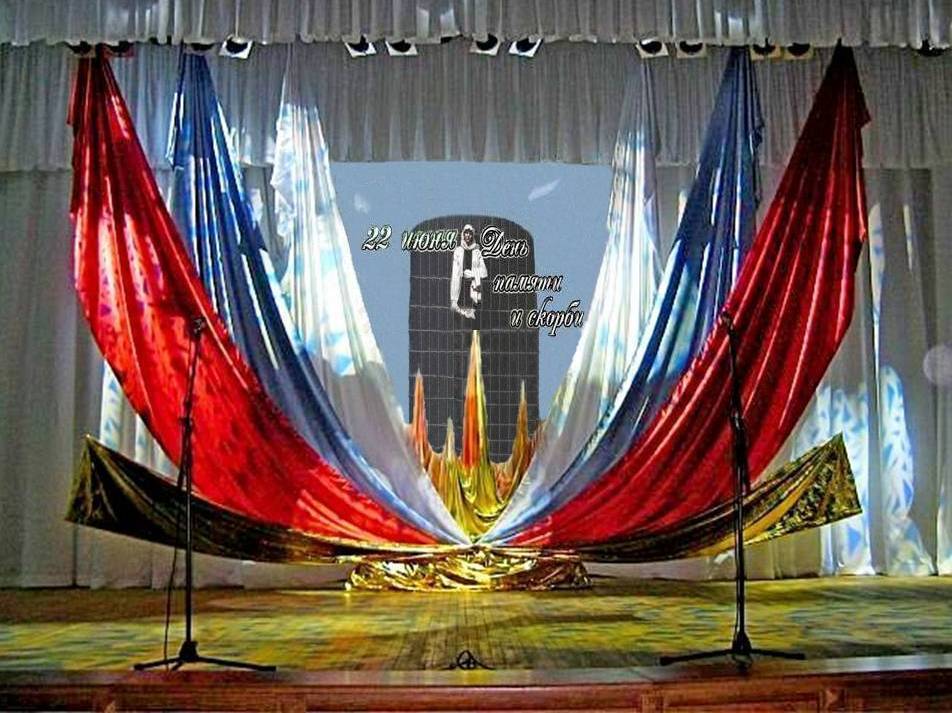 СЛАЙДЫ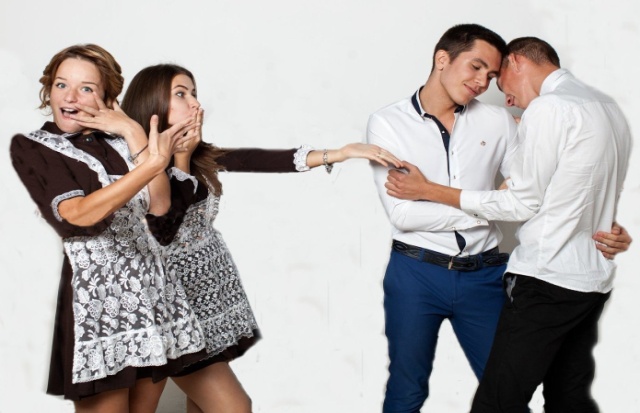 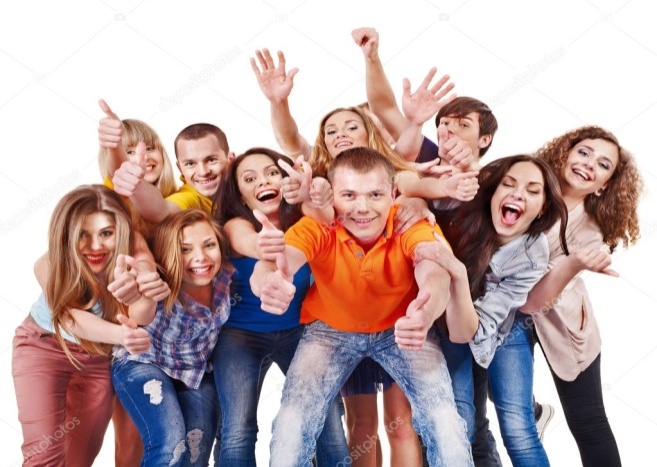           3.   «Снимок «Великолепная четвёрка                                       Номер «Мой мир»                                                                                    4.  «Счастливая юность — 21» 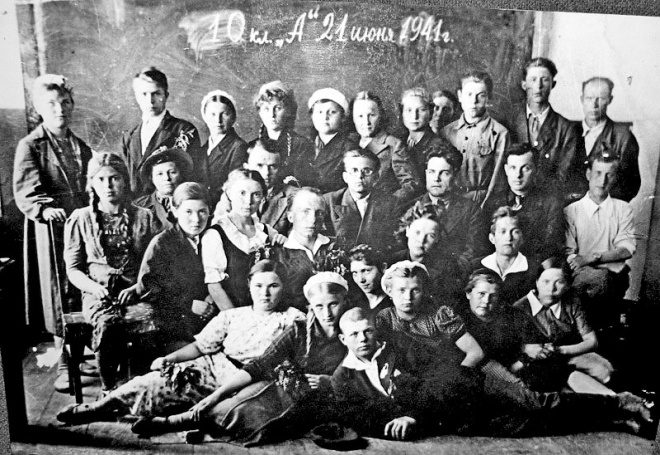 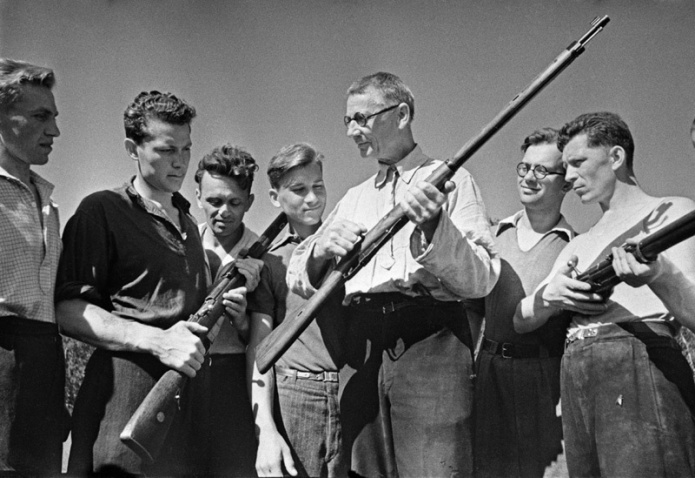     5.  «Выпускники 1941 года ».                       6.  «Молодые парни 1941 г.»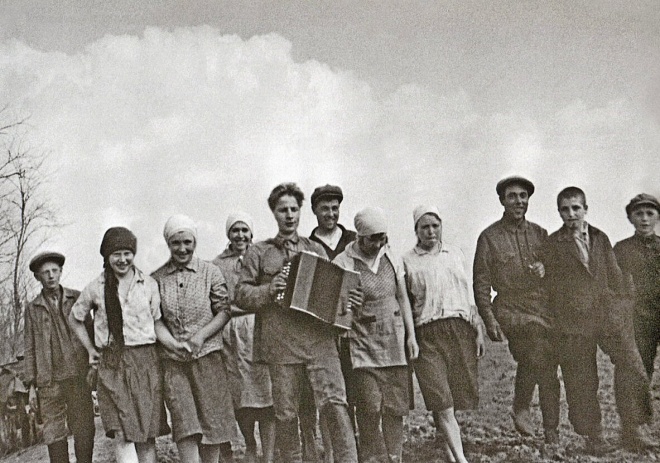 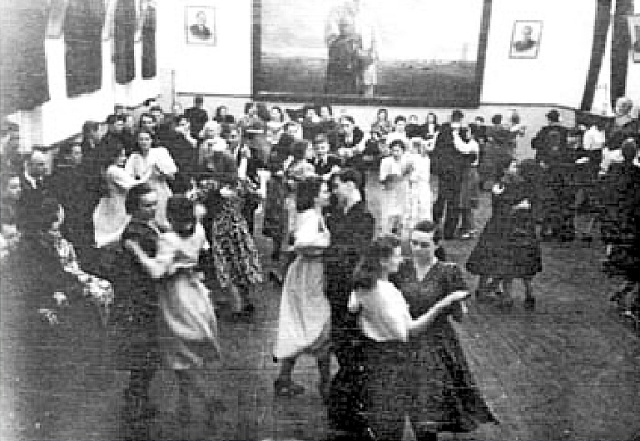                 7.  «Молодёжь 1941 г.»                                           8  «Вальс на выпускном» 1941 г.»                                                                                              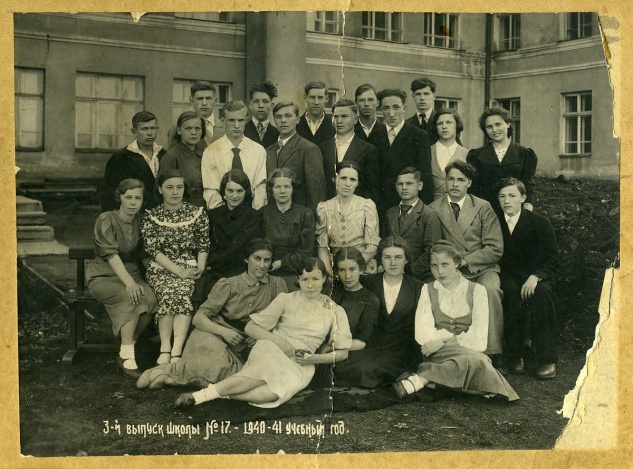 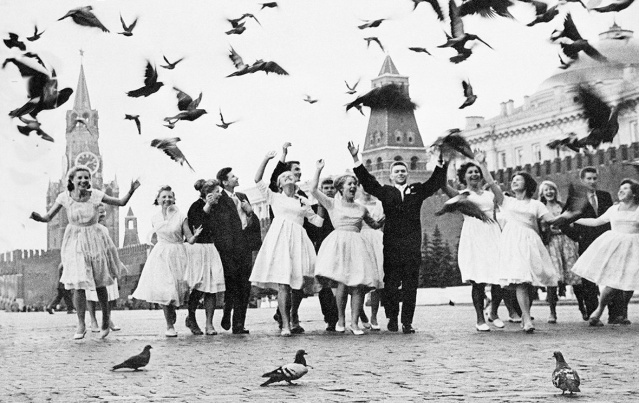  9.   «Фото на память 21 июня 1941г.»                          10. «Счастливая юность — 1941г.»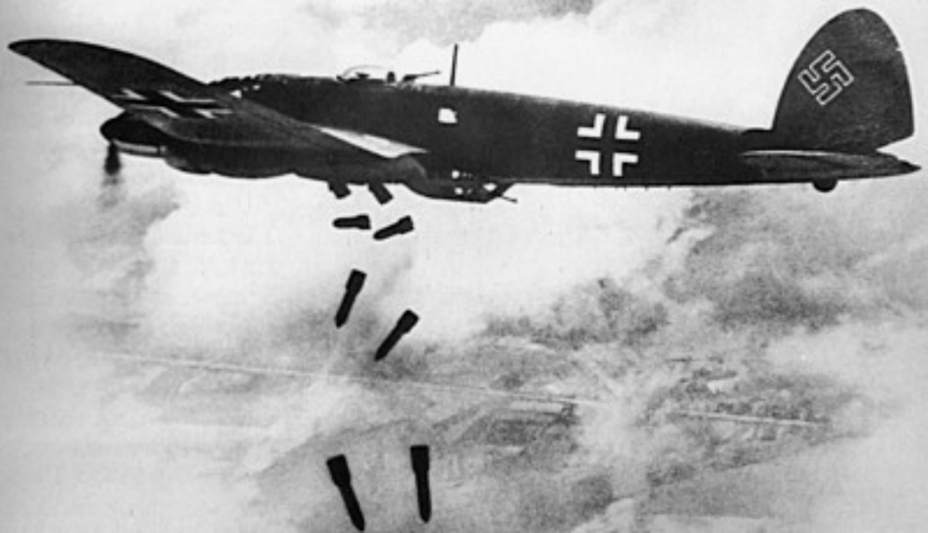 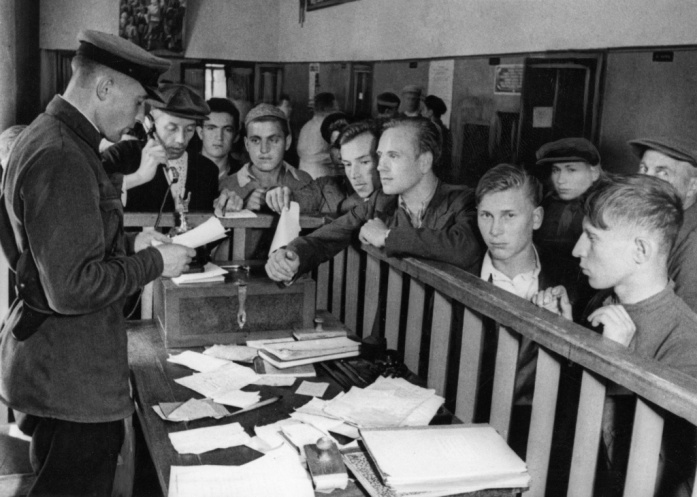         11. «Бомбы с фашистских самолётов».                      «Запись добровольцев на фронт».                                                                                                              12.  «До свидания мальчики» 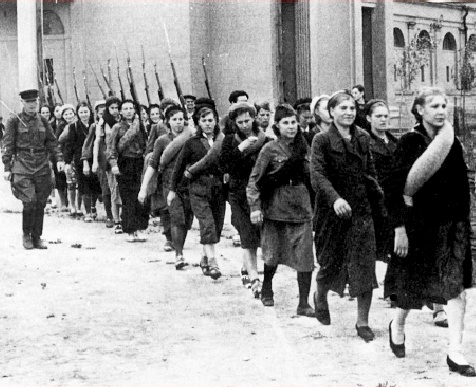 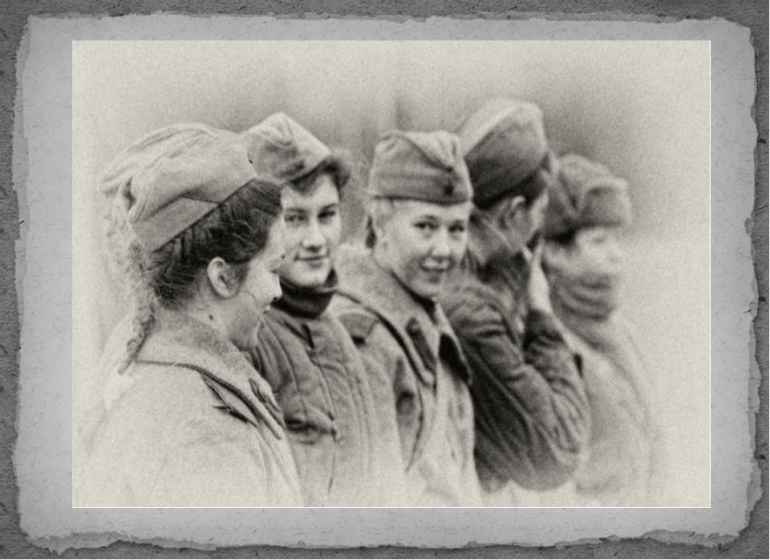                13  «Девушки добровольцы»                                        14. «Женщины-солдаты»           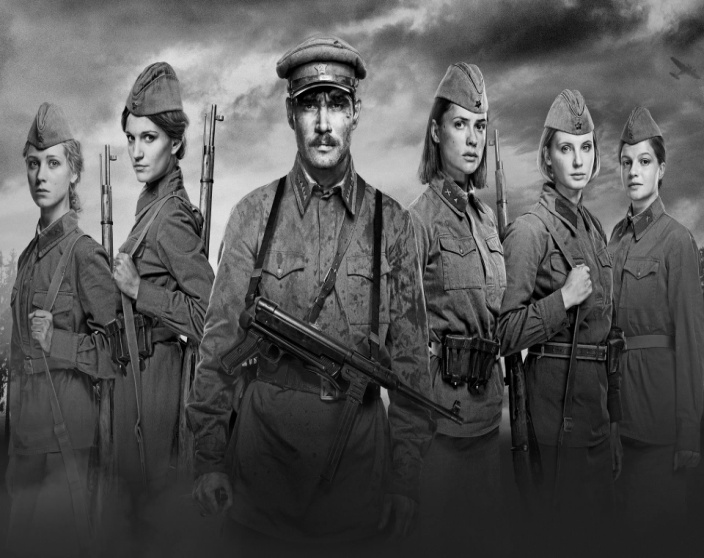 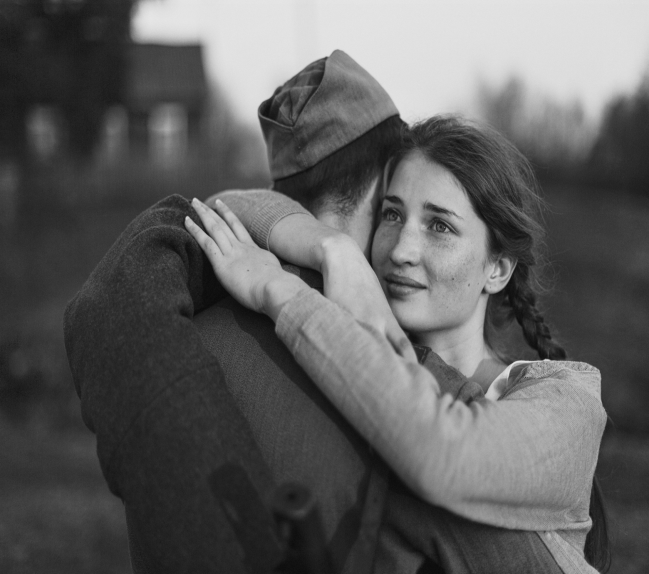                       15.  «А зори здесь тихие»                          16.  «Любовь солдата 1941г.»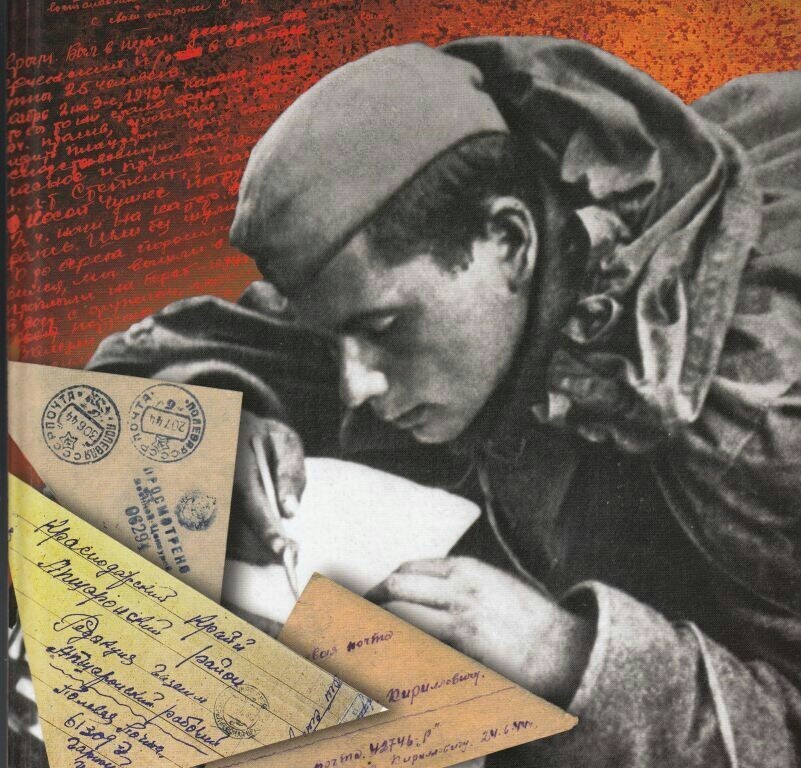      17. «Письмо солдата с фронта домой».                         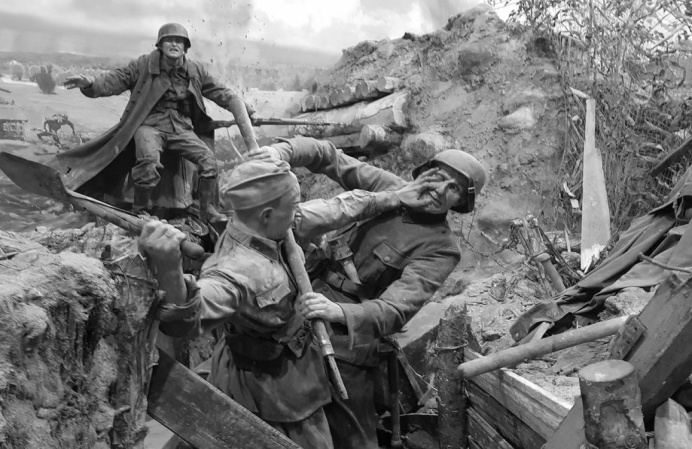 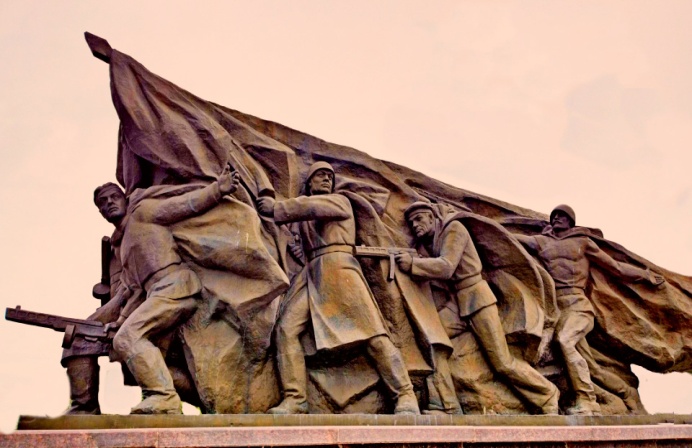                           19.  «Рукопашный бой»                                        20. Памятник «Атака». 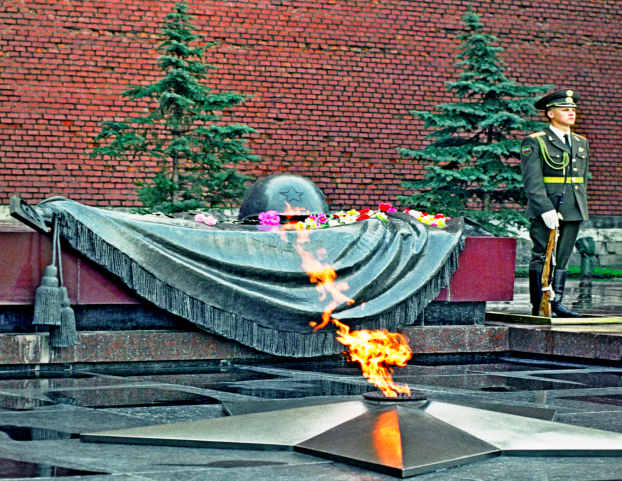 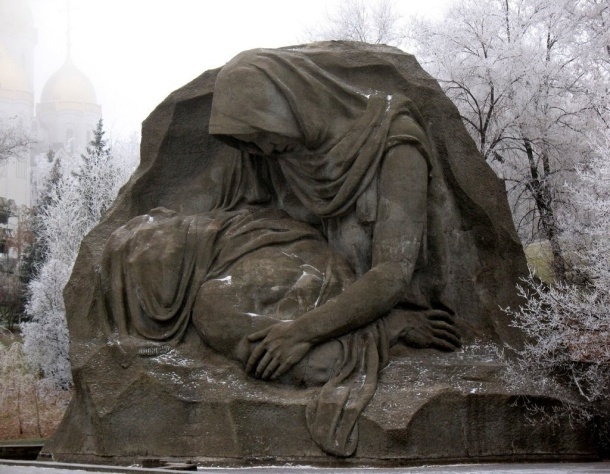  21. Памятник «Неизвестному солдату».                                              22. Памятник «Мать солдата»            23. Видеоклип — «Баллада о матери                             24. Памятник «Воин-победитель»                       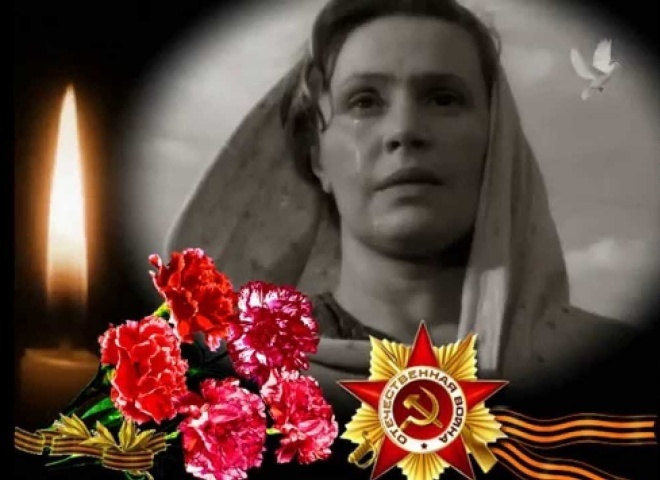 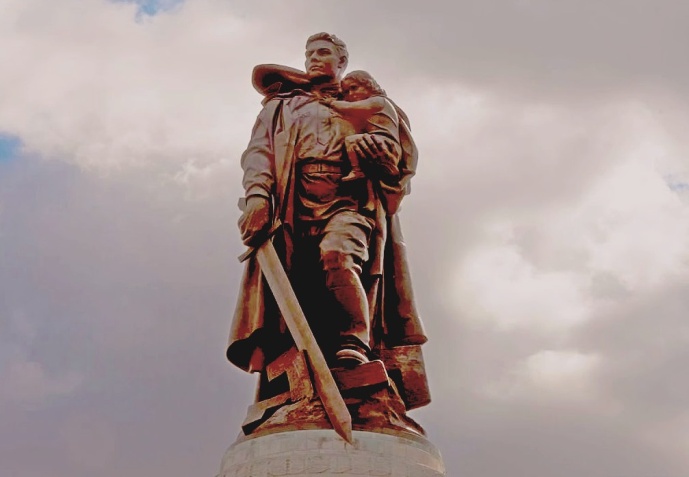 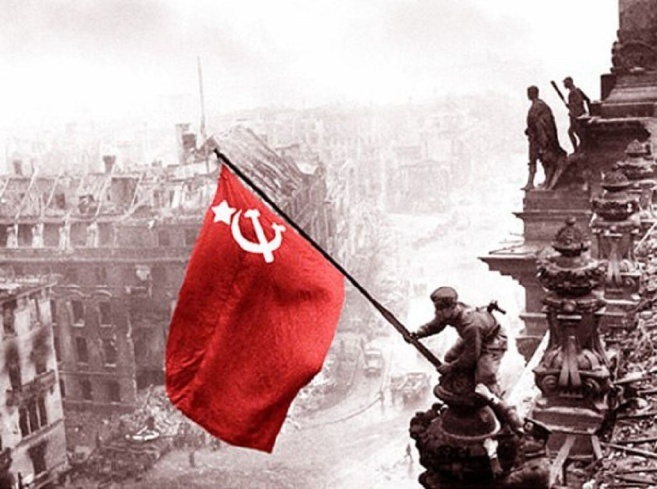 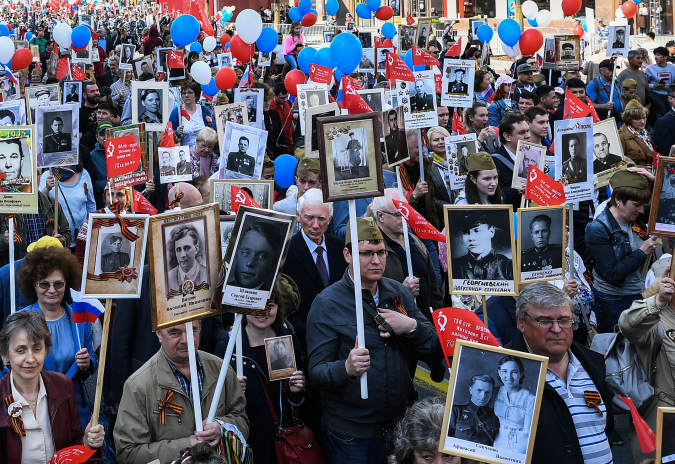  	    25. «Поверженный Рейхстаг»	                26.  «Шествие «Бессмертного полка»»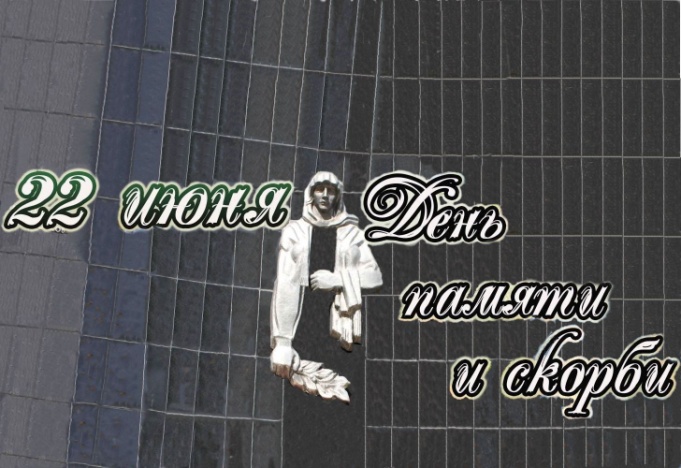 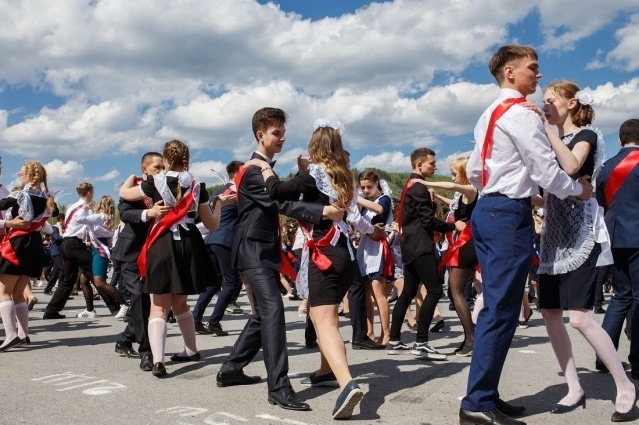                         «Начало представления»                       1.  « День памяти и скорби»           2.  «Вальс на выпускном балу — 2021»    18. «Фотография прадеда».